ANALYSE TOURISTIQUE DESTINATION 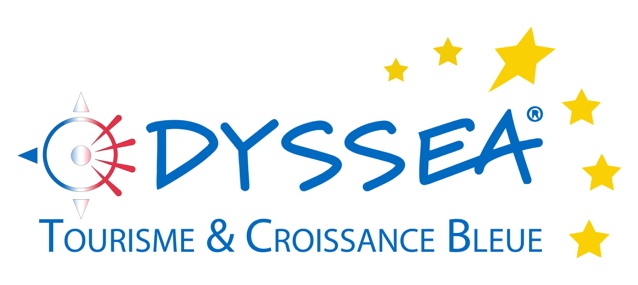 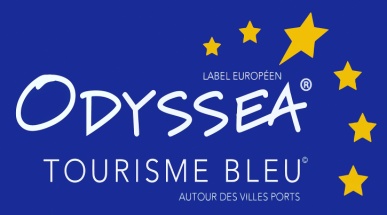 CARTE D’IDENTITE TOURISTIQUE PAR COMMUNECommuneCapacité d’hébergementLes productions locales Lister les productions et savoir-faire identitairesLes clientèlesOrigine des clientèles : nature et pourcentageLe séjour - Durée et TypologieDéfinir les pourcentagesLe séjour – PériodesDonner la fréquentation et/ou  les pourcentagesLes dépensesLa nature des demandes d’information à l’OTLes moyens de déplacement pour venirDéfinir le pourcentageLes moyens de locomotion sur placeDéfinir le pourcentageLes professionnels et lieux de visiteDéfinir le nombreNom de la communeNombre d’habitantsNom du référent  ayant rempli le questionnaireMailTéléphoneNombre de lits sur la commune :Nombre de nuitées annuelles :Hébergements marchands et non marchands (résidences secondaires) : pourcentage ou nombreHébergements marchands ouverts à l’année : pourcentage ou nombreTaux d’occupation : par saison (été / automne-hiver / Printemps)Produits de terroir :Artisanat :Autres :France (pourcentage total et Top 3 des provenances françaises)France (pourcentage total et Top 3 des provenances françaises)Europe (pourcentage total et Top 3 des provenances européennes)Europe (pourcentage total et Top 3 des provenances européennes)Autres (pourcentage total et Top 3 des autres provenances)Autres (pourcentage total et Top 3 des autres provenances)Catégories socioprofessionnellesCSP+Cadres / ouvriersRetraitésCatégories socioprofessionnellesCatégories d’âgesJeunes – 25 ans25 à 50 ans+ 50 ansCatégories d’âgesTypologiesFamillesCouplesGroupesTypologiesExcursionnistes (clientèle de passage à la journée)Résidents (provenance)Vacanciers de proximité (provenance) Itinérants (provenance) Pourcentage :Courts séjours (de 1 à 3 jours) HôtelCampingsMeublésChambres d’hôtesPourcentageLongs séjours (+ 4 jours)HôtelCampingsMeublésChambres d’hôtesPourcentage :Printemps Eté Automne Hiver Informations complémentaires : quelle période pour quel type de séjour...Taux moyen de dépense journalierFrançaisEtrangersTaux moyen de dépense journalierHébergement RestaurationAnimations, évènementiels Balades et randonnéesAutresActivités de loisirs  (Top 3)Visites (Top 3)Services (Top 3)Voiture TrainBusAvion BateauVoiture BusVélo / A piedLocations de voiture sur placesur quelle commune procheLocations de voiture Location vélossur placesur quelle commune procheLocation vélosSites de visiteLoisirs nautiquesLoisirs natureRestaurantsHébergeursProducteurs